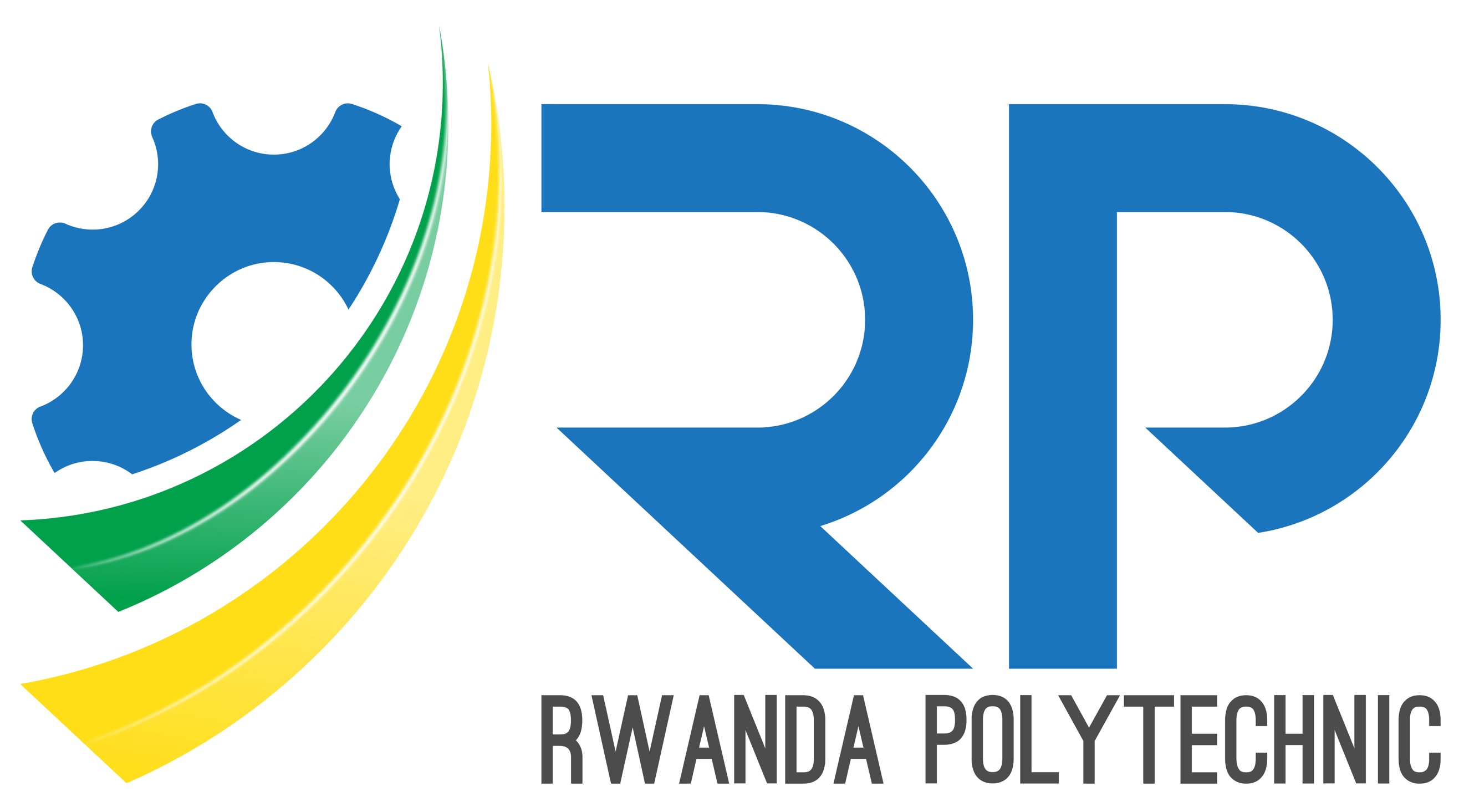 Approved by:Dr. Sylvie MUCYO Deputy Vice Chancellor- TIDRRwanda Polytechnic“DIASPORA ENGAGEMENT IN TVET SECTOR” PROJECT (IOM)- Terms of Reference -I. IntroductionThe Rwanda Polytechnic (R.P) is a government institution established by an act of parliament, with a specific mission to promote, facilitate and guide the development and upgrading of skills and competencies for the national workforce in order to enhance competitiveness and employability.The Diaspora Engagement Project under (IOM) with objective to improve access to quality and demand response vocational training.  The Project supports eight (8) IPRCS in practical skills training specifically in all the areas indicated above, The Project would like to hire Master Trainers in each of the areas as indicated in the terms of references.II. Objective of the assignmentThe objective of this assignment is to provide trainers in all the eight (8) afore-mentioned IPRCs with practical Training, guidance, mentorship, in their respective professional discipline in TVET.III. Scope of the ServicesThe scope of services to be provided by each of the Master Trainers shall include but not be limited to the following:To organize training sessions of trainers, putting into consideration the trainers’ knowledge, skills and attitude,To propose suitable didactic strategies for a given training situation,To make relevant didactic material with local resources and use it effectively in training, To work cooperatively with the training institution’s administrators, special support personnel, colleagues.To demonstrate an accurate and up-to-date knowledge of content, To implement properly requisite curriculum and provide inputs as content experts to improve these curricula,To assign reasonable tasks to trainers.To maintain accurate, complete, and appropriate records and files reports promptly, To take precautions to protect records, equipment, materials, and facilities, To demonstrate communication and interpersonal skills as they relate to interaction with trainers, administrators, and other institution personnel,  To participation in the work, and take a lead in seminars, educational meetings and courses organized for trainers.IV. Areas of Intervention Electrical technology  Smart grid, SCADA and   Industrial Automation (Pneumatics and Hydraulics +PLC and HMI Systems +Variable Frequency Drives Power electronicsElectrical Systems Programing (Computerized control systems technology)Automation and control systemsMechatronicsPower system (generation, transmission and distribution, design, construction,  protection, control and management)RoboticsElectrical Systems Design Software Training (E-TAP, SIMLINK, DigSilent, MATLAB Programming, AutoCAD Electrical to mention few)Electronics and Telecommunication Embedded systems Design and development;Electronics systems programmingElectronic device development Radar technologyMobile communicationMicrowaves applications Information Communication Technology ProgrammingE-commerceInternet of thingsArtificial IntelligenceBig DataCloud computingNetwork securityCyber securityUAV survey and mappingMultimedia and animationIrrigation and Water Engineering GIS and Remote sensing Greenhouse technology The use of DEM (Digital elevation model) in catchment delineation and contour mappingWater supply software (EPANET)Hydraulic structures design and construction (Dams mainly)Design and installation of automated irrigation systems (surface and pressurized)Food Processing TechnologyFood processing technologies (Diary, meat, fruit, cereals, tubers, honey, just to mention but a few) Food analysis (Standard and quality control)Veterinary technology Animal health especially in:Diagnostic methods (Laboratory testing techniques)Animal reproduction technology (both artificial insemination and embryo transfer)Small animal surgery in both soft tissue and orthopedicsArtificial /induced reproduction in fishAdvanced technology in feed formulation and preparation (Animal nutrition in ruminants and non-ruminants)Software used in research (Data analysis software likes, RStudio, GenStat)Herd, flock heath management (cattle, poultry, Sheep, goat and pig)Agriculture Engineering and Forest TechnologyGIS application Software for data analysis (Crop WAT, SPSS, GenStat, STATA, SAS)Farm machinery operation and maintenance, Green house farming Pest and disease management Software for engineering drawing (Auto CAD, Arch CAD, Solid works)Soil analysis and mapping, precision farming Landscape developmentWood Engineering and Forest Technology (Forest and wood engineers, Wild life Filming and photography, ICT content DeveloperMechanical EngineeringInjection pump testing Exhaust gas analyzerOBD II hand scannerPanel beating Wheel alignment Automotive electronicsHeat and mass transferMachine element and design CAD and CAM, Car Sim, ADMS (just to mention but a few)TIG and MIG Welding technologyCNC Machining and ProgrammingCasting and FoundryAir condition and RefrigerationCivil engineeringSatellite image acquisition and processingTraining in modern software used in Civil Engineering (Reinforced concrete Design software,Engineering Surveying related software, Architectural Design software)Survey campTraining in cement and bitumen testsDesign of multistory building (Reinforced concrete structures) Special finishing works and wooden furniture construction Carpentry and wood finishing worksWater supply software (EPANET)Plumbing TechnologiesTechnology and Terrazzo finishingGeotechnical Engineering (Soil investigation, slope stability, stabilized earth retaining walls, underground structures construction, drainage etc…) Bridge design and constructionsAlternative energyPeat harvesting and peat power plant operationMethane gas extraction and Methane gas power plant operationGeothermal power plant construction and operationBio Energy Forestry Engineering and Wood TechnologyForest HarvestingFurther wood processingUse of forestry equipmentWood mechanics and technologyWildlife and Conservation TechnologyApplication of GIS and Remote sensing in Environmental Management Environmental Disasters preparednessSoftware used in Ranger Based Monitoring: MIST (Management Information System), and SMART (Spatial Monitoring and Reporting Tool)IoT devices in environmental monitoringWater analysis (onsite testing and laboratory analysis)Soil analysis (onsite testing and laboratory analysis)Air quality control technologiesSolid waste managementConservation and Community- Collaboration and Conflict in Saving ElephantsWildlife and Behavioral EcologyCooperation and marketingNavigation and wilderness techniquesWildlife TourismFirst Aid TechniquesComputerized Reservation SystemWilderness navigationTourism Resource InterpretationDigital Marking for Tourism ProductsMechatronics EngineeringBio-mechatronics technologyFault diagnosis for machineryBio-manufacturing technologyModern control engineeringIntroduction to mechatronic technologyMMS and SensorsModern measurement technologyPrecision and measurements(Just to mention but a few.) Applied research and innovationGrant witting Innovation process frameworkSoftware for data analysis (GIS, STELLA, Crop WAT, SPSS, GenStat, STATA, SAS, RStudio, GenStat,…)Research and paper writing for publicationIntellectual Property and Business ProtectionHospitality management International Cuisine ( Italian, Indian, Chinese)Pastry (Wedding, anniversary Cakes,…)confectioneryBuffet platter production and presentation Hot drinks making Fashion and design Couture sewing techniques Pattern making and draping techniques (Bridal, evening, swimwear and underwear)Software for fashion (3D CAD,...)Textile design Software (GIS, AutoCAD, AutoCAD Civil 3D, OpenRail, InRail, Microstation)Railway infrastructure Engineering Railway route selection analysis and track alignment designRailway track material testing and the railway earthwork and track bed designRailway track inspection and maintenance & railway safety procedures Railway track components, construction process, railway stations and other railway facilities Design. Rail welding and grindingRailway track electrical systems, railway traction systems, railway communication systems design, railway planning and operationAirport management Airline industry Software (Amadeus, fair calculation,….) Obstacle limitation surface, ground operation and safety  Aircraft marshalling Airport rescue and fire fighter Flight operation dispatchAirport planning and airspace protection Aircraft maintenance Aircraft Assembly and Rigging Aircraft Structural materials reparation Maintenance of Aircraft auxiliary systems Maintenance of aircraft cabin environmental control system Aircraft inspection and ground handlingV. Required Experience, Qualifications and CompetencesRP and IOM will consider consultants with the following minimum experience, qualifications and competencies:Possessing a tertiary qualification in respective trade or related field;At least five years of experience in the respective trade industry;Proven experience in inventory management;Ability to train people under pressure and multi-task at work;Proven experience in preparing lesson plans and use appropriate materials, service tools and equipment according to their classroom's needs trainings for respective trade; Ability to coach trainers on best practices, methods and systems of quality assurance in practice and training in the respective trade;Proven experience in hands-on work (practice vs theory);Ability to teach the respective trade to audiences with various levels of understanding;Knowledgeable in best practices on time management, project management, and effective use of appropriate computer technology;Ability to coach trainers on proper product delivery techniques, as well as handling complaints and concerns of trainees;Ability to maintain professional image and attitude;Proven track record of business development and maintaining client relationships, including working with senior decision makers in companies;Proven experience in managing projects to deadlines;Good understanding of business and sustainable development, with particular focus on the respective trade;Knowledge of health and safety regulations in the respective workshops; Knowledge of the products, facility, sector and industry; Strong interpersonal skills and team work spirit.                Desirable:Holding professional certificates, registered & membership of professional associations,Experience/knowledge of regional social-economic values is an added advantage,Workplace Hazardous Materials Information System (WHMIS) training is an asset.VI. Supervisors Project Manager – IOM and Rwanda PolytechnicVII. Source of FundsINTERNATION ORGANIZATION FOR MIGRATIOM (IOM)VIII. Duration and LocationThe contract will run for a period of at least 1 Month and the assignment will be undertaken in one of the  eight (8) different IPRCS  namely IPRC Kigali ,IPRC  Ngoma , IPRC Gishari , IPRC Tumba, IPRC Musanze, IPRC Karongi , IPRC Huye and IPRC Kitabi.IX. Reporting Obligations and DeliverablesThe Master Trainer shall work under the overall technical supervision of the respective IPRC Deputy Principal in charge of Academics/Training. The Master Trainer will take instructions for his/her day-to-date functions from the particular head of department/trade under whom the training offer directly falls.  It is this latter office that will confirm his/her work plans and screen his/her delivery of allocated tasks for approval by the respective line managers.The Master Trainer shall for all other administrative and contractual matters liaise with the Project Manager of IOM including the submission of monthly reports to the Project Manager of IOM with written endorsement of the aforementioned technical supervisors.